STEINERT AFTER PROM CHECK REQUEST/EXPENSE VOUCHER STEINERT AFTER PROM CHECK REQUEST/EXPENSE VOUCHER STEINERT AFTER PROM CHECK REQUEST/EXPENSE VOUCHER STEINERT AFTER PROM CHECK REQUEST/EXPENSE VOUCHER STEINERT AFTER PROM CHECK REQUEST/EXPENSE VOUCHER STEINERT AFTER PROM CHECK REQUEST/EXPENSE VOUCHER STEINERT AFTER PROM CHECK REQUEST/EXPENSE VOUCHER 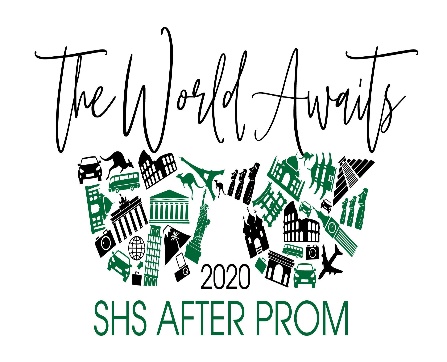 Date: Date: Check #: Committee: Committee: Event: Event: Purpose/Description of Items Purpose/Description of Items Purpose/Description of Items Purpose/Description of Items Purpose/Description of Items Purpose/Description of Items Purpose/Description of Items Purpose/Description of Items Total: Check to be written to: Check to be written to: Check to be written to: Check to be written to: Committee Chair Approval: Committee Chair Approval: Committee Chair Approval: Committee Chair Approval: Date Paid: Date Paid: Date Paid: Check Amount: Check Amount: Check Amount: Committee/Expense: Committee/Expense: Committee/Expense: Received by: Received by: Received by: Date: Date: Date: 